Методическая разработка урока по курсу ОРКСЭучителя начальных классов Игнатьевой Елены ГеоргиевныГБОУ СОШ №135 Выборгского районаМодуль: «Основы мировых религиозных культур»Учебник: А.Л.Беглов, Е.В.Саплина, Е.С.Токарева, А.А.Ярлыкапов«Основы мировых религиозных культур»Урок 28. Семья.Май 2012 года			Тема: Семья.	Задачи: 1.Формирование представлений об исторической роли семьи в традиционных религиях.2.Воспитание уважительного отношения к семейным ценностям и традициям.3.Развитие коммуникативных способностей учащихся.			Ход урока.I.Вступительная беседа.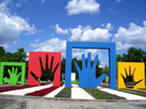 1.Посмотрите на изображение. Что вы на ней видите?Как вы думаете, о чем мы сегодня будем говорить? (О семье)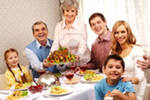 2.Как вы понимаете слово «семья»? (Группа родственников, живут вместе, помогают друг другу…)3.В Большом Энциклопедическом Словаре о семье написано так:Семья – основанная на браке или кровном родстве малая группа, члены которой связаны общностью быта, взаимной помощью, моральной и правовой ответственностью.	Давайте разберем, что значит это определение (разбираем по словам).4.Послушайте стихотворение. Согласны ли вы с автором?		В семейном кругу.	В семейном кругу мы с вами растем	Основа основ – родительский дом.	В семейном кругу все корни твои,	И в жизнь ты входишь из семьи.	В семейном кругу мы жизнь создаем,	Основа основ – родительский дом.5. Как вы думаете, как различные религии относятся к семье, семейным ценностям, традициям семьи?    (Предположения детей)II.Работа с учебником. (стр.74-75)1.Чтение 1 абзаца учителем.2.Семья в православии (2-5 абзац) Чтение детьми «про себя».	-Что непонятно?	-Что интересного узнали?	-Почему семью в православии называют малой Церковью?	-Как должны жить люди в христианском браке?	Ежегодно в России отмечается Всероссийский день семьи, любви и верности. Этот праздник появился совсем недавно, в 2008 году. Идея создания этого праздника возникла у жителей древнего города Мурома (Владимирская обл.). На протяжении почти восьми столетий 8 июля православные христиане почитают память святых князя Петра и княгини Февронии Муромских.	Эта супружеская чета княжила в Муроме в XIII веке. Петр и Феврония при жизни являли собой пример супружеской верности и любви. Согласно историческому источнику, Петр и Феврония умерли в один день. Тела княжеской пары, лежавшие в разных местах, по преданию, были впоследствии найдены в одном гробу. Это было настоящим чудом. Мощи святой пары хранятся в храме Святой Троицы Свято-Троицкого монастыря в Муроме, и к ним не прекращается паломничество православных христиан, просящих у святых помощи и покровительства в любви и семейной жизни. 	У праздника появился свой символ – ромашка.3. Брак в иудаизме (6 абзац)	-О чем узнали?	Еврейские мудрецы говорили, что мужчину, у которого нет жены, «нельзя назвать человеком». По еврейским понятиям, мужчина без жены – это лишь половина человеческой сущности. Важная черта еврейской семьи – её сплоченность. Есть еврейское высказывание: «Семья подобна куче камней – вытащи один, и вся куча рассыплется».4. Брак в исламе (7-9 абзацы).	-Что узнали о воспитании детей в мусульманских семьях?	-Что является наиболее важным в семье мусульман?5. Семья в буддизме (10-11 абзац).	-Что отличает семью в буддизме? (Её значение для общины).III. Обобщение.  Что общего в отношениях религий к семье?Какие отношения, по-вашему, должны быть в семье любых религий?Чтение стихотворения детьми вслух.Что может быть семьи дороже?	Что может быть семьи дороже?	Теплом встречает отчий дом,	Здесь ждут тебя всегда с любовью,	И провожают в путь с добром!		Отец и мать, и дети дружно		Сидят за праздничным столом,		И вместе им совсем не скучно,		А интересно впятером.	Малыш для старших как любимец,	Родители – во всем мудрей,	Любимый папа – друг, кормилец,	А мама ближе всех, родней.		Любите! И цените счастье!		Оно рождается в семье,		Что может быть её дороже 		На этой сказочной земле.4.Работа с пословицами. (Работа в парах)Прочитай пословицы о семье. Выбери 3 наиболее понравившиеся, прочитай соседу по парте, объясни смысл.-Братская любовь крепче каменной стены.-В дружной семье и в холод тепло.-В семье согласно, так идет дело прекрасно.-Вся семья вместе, так и душа на месте.-В хорошей семье хорошие дети растут.-Дерево держится корнями, а человек семьей.-За общим столом еда вкусней.-Отца с матерью почитать – горя не знать.-Семьей дорожить – счастливым быть.-Семья в куче – не страшна и туча.-Семья – печка: как холодно, все к ней собираются.IV. Итог.	Семья – это счастье, любовь и удача,	Семья – это летом поездки на дачу.	Семья – это праздник, семейные даты,	Подарки, покупки, приятные траты.	Рожденье детей, первый шаг, первый лепет,	Мечты о хорошем, волненье и трепет,	Семья – это труд, друг о друге забота,	Семья – это много домашней работы.	Семья – это важно!	Семья – это сложно!	Но счастливо жить одному невозможно!	Всегда будьте вместе, любовь берегите,	Обиды и ссоры подальше гоните,	Хочу, чтоб про вас говорили друзья:	Какая хорошая Ваша семья!Домашнее задание.Нарисовать, как вы представляете хорошую, дружную семью.